МУНИЦИПАЛЬНОЕ БЮДЖЕТНОЕ ДОШКОЛЬНОЕ ОБРАЗОВАТЕЛЬНОЕУЧРЕЖДЕНИЕ «ДЕТСКИЙ САД №23 СТ. АРХОНСКАЯ»МУНИЦИПАЛЬНОГО ОБРАЗОВАНИЯ - ПРИГОРОДНЫЙ РАЙОНРЕСПУБЛИКИ СЕВЕРНАЯ ОСЕТИЯ – АЛАНИЯ_____________________________________________________________________________363120, ст. Архонская, ул. Ворошилова, 44, 8 (867 39) 3 12 79, e-mail: tchernitzkaja.ds23@yandex.ruУТВЕРЖДАЮЗаведующая МБ ДОУ«Детский сад №23 ст. Архонская»_________________Л.В. ЧерницкаяПраздник в старшей группе «День Птиц»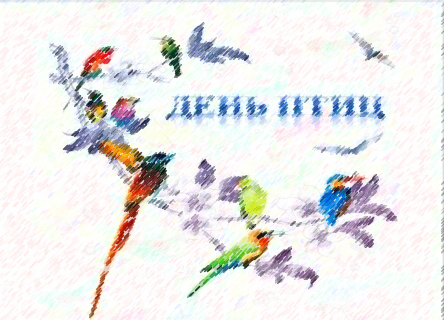  Подготовили:Воспитатели Выскребенцова Е.Н.Доева М.Праздник в старшей группе «День Птиц»Цели: расширять представления детей о птицах, их важной роли в природе и для человека; побуждать детей к необходимости беречь и защищать птиц. Ход праздникаДети входят под музыку «Пришла весна»Воспитатель. Если снег повсюду тает День становится длинней, Если всѐ зазеленело И в полях звенит ручей. Если солнце ярче светит, Если птицам не до сна Если стал теплее ветер, Значит, к нам пришла весна. Песня «Зима не обижайся»Воспитатель. Ребята, 1 апреля отмечается праздник – Международный день птиц. Традиция проявлять заботу о птицах зародилась у нас давным-давно. Птицы украшают землю. Без них природа мертва. Их весѐлая, звонкая песня радует душу, оживляет природу. О птицах много знаем мы И в то же время мало. И нужно всем: и вам и нам, Чтоб их побольше стало. Для этого побережем Своих друзей пернатых, Иначе мы к нулю сведем Певцов наших крылатых.Съедят деревья и плоды личинки насекомых. И поредеют все сады. Без наших птиц знакомых! Воспитатель. Наверно не случайно этот праздник отмечается весной. Именно весной мы так рады слышать трение птиц. Для птиц весенние песни – это очень серьезное и важное дело. А в народе говорили так: Когда солнышко пригреет, Тогда и вода разольется, Тогда и лес зазеленеет, Тогда и птицы прилетают! Воспитатель. Ребята, а давайте спросим у зимующих птиц, как они зимовали? Вылетают под музыку «зимующие птицы»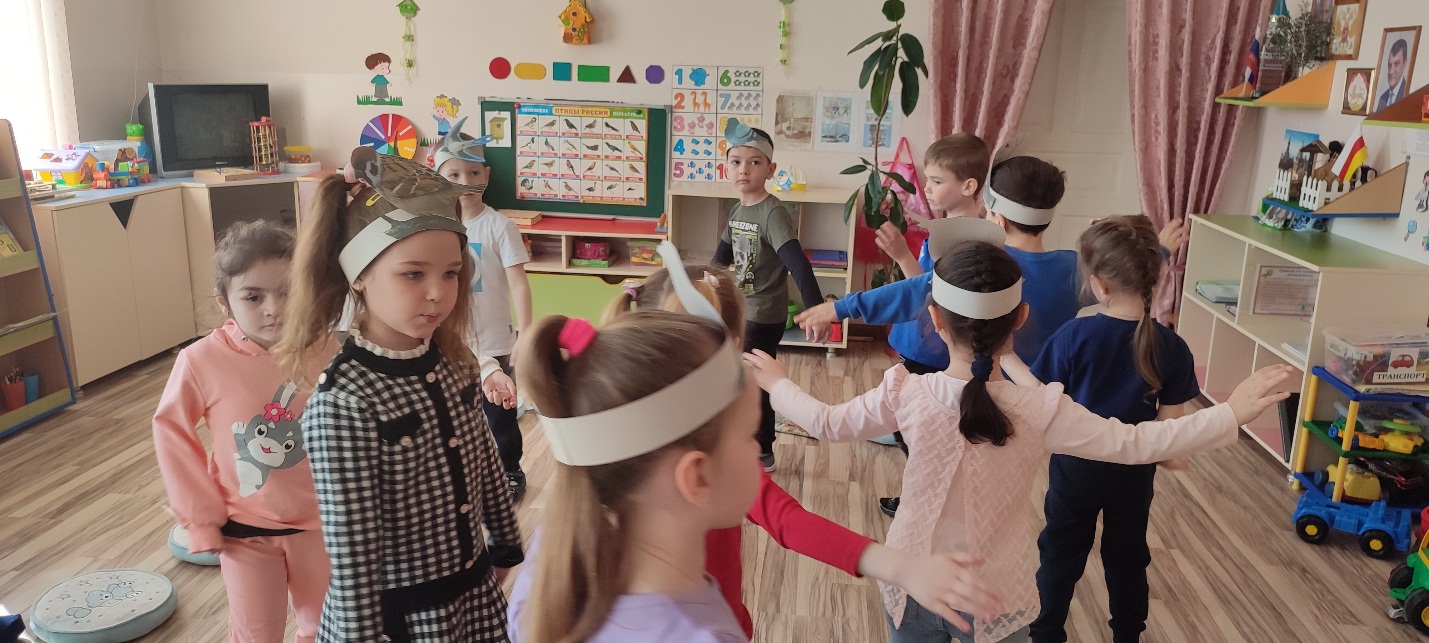 Ворона: Я особа всем известная, Я - крикунья наша местная. Лишь увижу тучку темную, Я взлечу на ель зеленую. И смотрю я словно с трона - Чернокрылая ворона. Синица: Я шустрая птичка, Желтогрудая синичка. Только сала мне дадут - Появлюсь я тут как тут. Хлебных крошек поклюю, Вас за все благодарю. Дятел:Я без молотка, без рук По стволу стучу: тук-тук, Вылечу деревья-ели, Чтоб росли и не болели! Вытащу за спинку Всякую личинку. Голубь: Голубь - птица мирная, Хоть и безквартирная. Гнѐзда строить не мастак, Полечу я на чердак. Станет солнце пригреватьНачинаю ворковать. Сорока: Не люблю сидеть на месте, На хвосте несу я вести. Может в них и мало прока, Но горда собой сорока. Воробей: Забыл я и голод и стужу, Забыл, как поземка мела.И рад нынче солнечной луже, И жду я весною тепла. 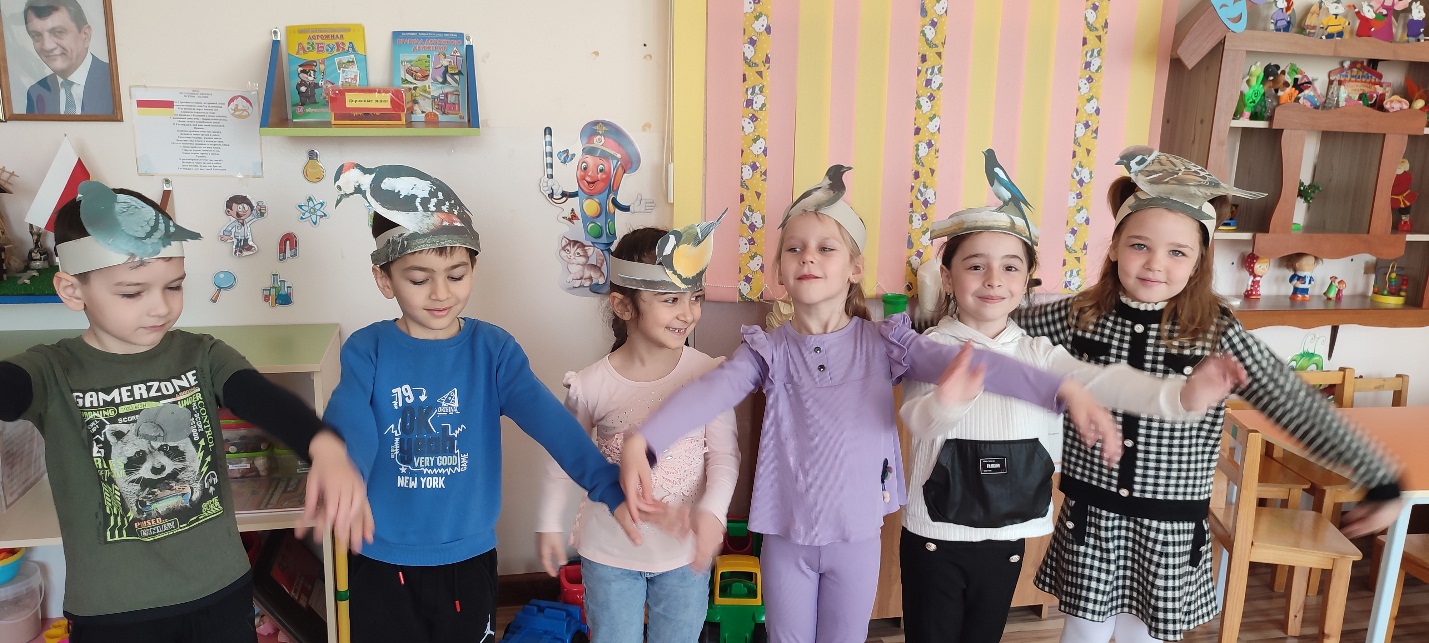 Игра «Птицы летят»Птицы: весна пришла	     красна пришлаВоспитатель: Хлопает в ладоши говоритПтицы слетайтесь в путь собирайтесь в пути не потеряйтесь!Играющие встают друг за другом, впереди ведущий, дети повторяют все движения, поднимают руки вверх, машут и поют.Мы летим, летим, летимКрылышками машемПрилететь скорей хотимК милой роще к нашей.(Птички устали, все медленнее машут крыльями.)Воспитатель: Птички невелички отдохнуть пора!Птички: Мы летим из далекаУтомились птичкиПосидим у ручейкаИ попьем водичкиВоспитатель: Птицы слетайтесь в путь собирайтесь, в пути не потеряйтесь!Птицы: Мы летим, летим, летимКрылышками машемПрилететь скорей хотимК милой роще к нашей.Воспитатель: Всё прилетели?Птицы: Вот он, вот он, край роднойМилая сторонкаПрилетели мы домойИ запели звонко.Воспитатель. Ребята, а к нам уже прилетели перелетные птицы. Давайте мы их послушаем, что же они нам расскажут. Птицы. Здравствуйте, ребята! Дети. Здравствуйте, друзья! Воспитатель. Расскажите птицы, где вы побывали? Ласточка. В жарких странах, жаркое лето, ни зимы, ни снега там нет! Воспитатель. Расскажите, птицы, что вы повидали? Грач. Бродят там слоны-великаны, Целый день кричат обезьяны, Там растут деревья-лианы, Там растут на пальмах бананы. Воспитатель. Хорошо ли жили, вы вдали от дома? С кем вы там дружили в странах незнакомых? Скворец. Мы скучали по деревьям, По звенящему ручью, По скворечне, по деревьям, По соседу воробью. Воспитатель. Хорошие, ловкие вы птицы. Воспитатель. А сейчас я вам загадаю загадки о птицах. Загадки о птицах1.Вот так птица - какова!И не спутаешь с другой.Может, это цифра два?Шея выгнута дугой! (Лебедь)2. Мерзнет желтенькая пташка,Накорми ее, бедняжку.Дай и семечек, и сала,Чтоб зимой ей легче стало. (Синичка)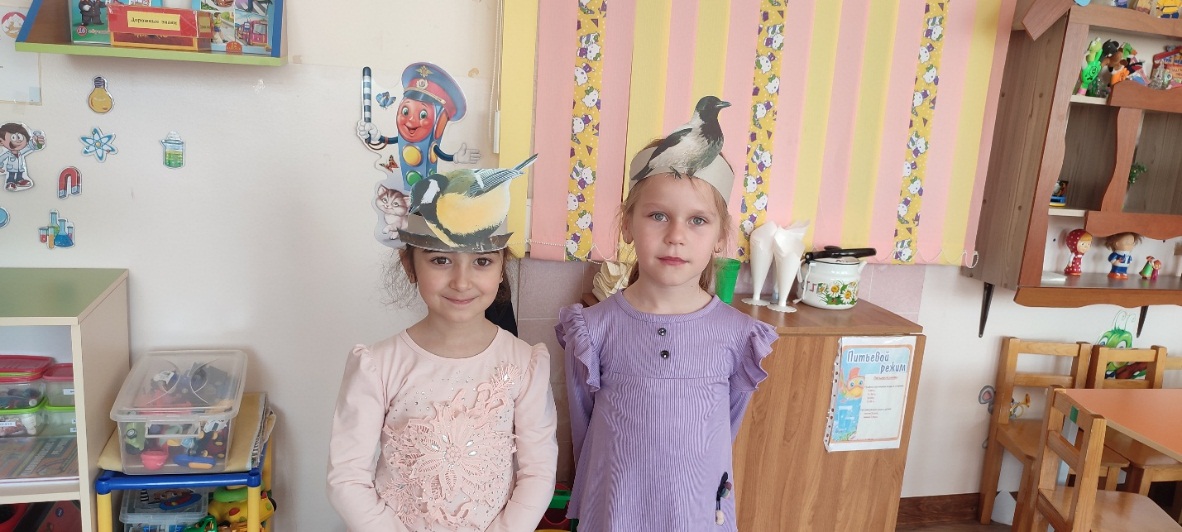 3. Во дворе я - королева.Вон мой дом, на ветке слева.Птица в перьях серо-черных,Я умна, хитра, проворна. (Ворона)4. На шесте - дворец,Во дворце - певец. (Скворец)5. У дупла листок пришпилен,А живет там дядя …(Филин)6. Спереди - шильце,Сзади - вильце,Сверху - черное суконце,Снизу - белое полотенце. (Ласточка)7. Прячьтесь, куры!В небе ясномЧерной тенью кружит. (Ястреб)8. Кто на елке, на сукуСчет ведет: ку-ку, ку-ку. (Кукушка)9. Всех прилетных птиц черней,Чистит пашню от червей.Взад-вперед по пашне вскачь.А зовется птица. (Грач)10. Я по дереву стучу,Червячка добыть хочу,Хоть и скрылся под корой- Все равно он будет мой. (Дятел)11. Озорной мальчишкаВ сером армячишкеПо двору шныряет,Крохи собирает. (Воробей)Воспитатель. Ребята, я хочу проверить, насколько вы внимательные. Становитесь в круг, а я буду читать стихи, когда я назову птицу, то все должны махать руками, как крыльями. Но если я ошибусь, то топайте ногами. Игра «Прилетели птицы»Прилетели птицы: голуби, синицы, Воробьи и совы, чайки и …. Коровы. Прилетели птицы: голуби, синицы, Соловей и чайка, грач и …. Балалайка. Прилетели птицы: голуби, синицы, Соловьи и совы, чайки ….. Макароны. Прилетели, наконец, Лебедь, … Щука … и скворец! Воспитатель. Молодцы, ребята! Воспитатель. А сейчас споем песню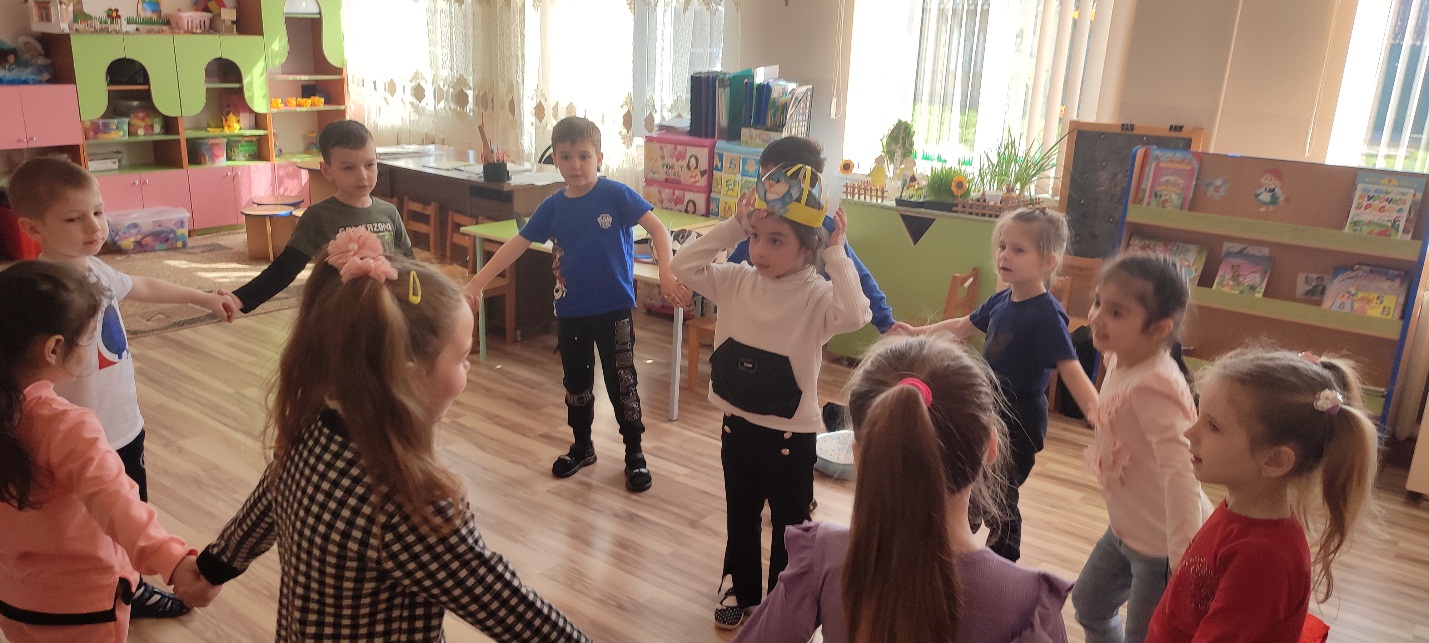  Песня «Пойманная Птичка»         Д е т иА, попалась, птичка, стой!Не уйдешь из сети;Не расстанемся с тобойНи за что на свете!      П т и ч к аАх, зачем, зачем я вам,Миленькие дети?Отпустите полетать,Развяжите сети.         Д е т иНет, не пустим, птичка, нет!Оставайся с нами:Мы дадим тебе конфет,Чаю с сухарями.      П т и ч к аАх, конфет я не клюю,Не люблю я чаю:В поле мошек я ловлю,Зернышки сбираю...         Д е т иТам замерзнешь ты зимойГде-нибудь на ветке;А у нас-то в золотойБудешь жить ты клетке!      П т и ч к аО! не бойтесь: в теплый крайУлечу зимою;А в неволе — светлый райБудет мне тюрьмою.         Д е т иПтичка, птичка, как любитьМы тебя бы стали!Не позволили б грустить:Все б тебя ласкали.      П т и ч к аВерю, детки: но для насВредны ваши ласки:С них закрыла  бы как разЯ навеки глазки.         Д е т иПравда, правда, птичка! тыНе снесешь неволи...Ну, так бог с тобой — летиИ живи на воле!Воспитатель. Ребята, я думаю, что вы всегда будете помнить, что птицы – это наши друзья! Спасибо за внимание!